РЕСПУБЛИКА БЕЛАРУСЬ                                  ┌─────────────────────────┐             ПАСПОРТ              │                         │       воинского захоронения      │          8138                  │     (захоронения жертв войн)     │                                           └─────────────────────────┘                                        (учетный номер)Место и дата захоронения: Минская область, Минский район, Щемыслицкий сельсовет, д.Строчица.                                          (область, район, город, сельсовет, населенный пункт, число, месяц, год)Перезахоронение произведено на родине бойца – в д. Строчица, 10 июля 2021г. 2. Вид захоронения: индивидуальная могила3. Охранная зона (границы захоронения)  3.50х3.50 м. ____________________________________4. Краткое описание захоронения: Гранитный обелиск. Установлен в 2022г. Состояние: удовлетворительное.5. Количество захороненных:6. Персональные сведения о захороненных:7. Кто осуществляет уход за захоронением: Щомыслицкий сельисполком, У «Республиканский лесной селекционно-семеноводческий центр»_____________________________________________________________________________________________________________________________________________________________________________10. Дополнительная информация: останки воина РККА с медальоном найдены недалеко от г. Себеж Псковской области поисковыми отрядами Российской Федерации «Забытый медальон»и «Высота 102» 16.04.2021года.___________________________________________________________________________ВсегоВ том числе по категориямВ том числе по категориямВ том числе по категориямВ том числе по категориямВ том числе по категориямВ том числе по категориямВ том числе по категориямВ том числе по категориямИз нихИз нихПримечание
 Всеговоеннослужащихвоеннослужащихучастников сопротивленияучастников сопротивлениявоеннопленныхвоеннопленныхжертв войнжертв войнИз нихИз нихПримечание
 Всегоизвест-
ныхнеиз-
вест-
ныхизвст-
ныхнеиз-
вест-
ныхизвест-
ныхнеиз-
вест-
ныхизвест-
ныхнеиз-
вест-
ныхизвест-
ныхнеиз-
вест-
ныхПримечание
 11000000010N
п/пВоинское званиеФамилияСобственное имяОтчество (если таковое имеется)Дата рожденияДата гибели или смертиМесто первичного захороненияМесто службыМесто рождения и призыва1Красноар-меецБайдак ИванВасильевич191907.1941д.Кузнецовка Себежского района Псковской областиБССР, Минская обл., Минский р-н, Строчицкий  с/с, д. Строчицы Дзержинский РВК8. Фотоснимок захоронения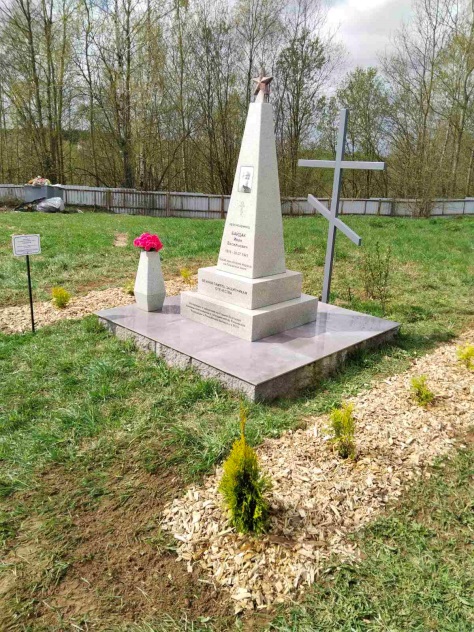 9. Карта расположения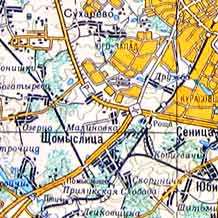 8. Фотоснимок захоронения9. Карта расположения